Publicado en Madrid el 07/06/2018 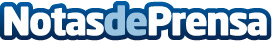 De la distopía de Soylent Green a la Nutrición inteligenteEn 1973 la película de ciencia ficción "Cuando el destino nos alcance" protagonizada por Charlton Heston situaba en un futuro distópico terrible. La superpoblación en el planeta convertía a la empresa Soylent en un monopolio de la alimentación sostenible, eficiente y sombría. Puede que aquella película no acabara nada bien, pero sirvió de inspiración para una nueva generación de comidas nutritivas, económicas y fáciles de preparar como Satislent: Hasta Charlton estaría orgullosoDatos de contacto:Carlos Ucha Lozano620395305Nota de prensa publicada en: https://www.notasdeprensa.es/de-la-distopia-de-soylent-green-a-la-nutricion Categorias: Nacional Nutrición Gastronomía Cine Investigación Científica Sostenibilidad Astronomía http://www.notasdeprensa.es